RÈGLEMENTS DU CONCOURS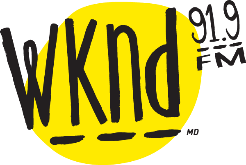 « Tu chauffes, tu gèles, présenté par Enviro Confort »1. CONCOURS ET DURÉE DU CONCOURS Le concours « Tu chauffes, tu gèles, présenté par Enviro Confort » commence le mardi 11 avril 2023 à 5h30 et se termine le vendredi 21 avril 2023 à 9h. 2. ADMISSIBILITÉ Le concours s’adresse aux résidents du Québec qui ont atteint l’âge de dix-huit (18) ans, mais à l'exclusion des employés, des administrateurs et des dirigeants de WKND 91,9, de Leclerc Communication, de toute société affiliée (telle que décrite dans la Loi canadienne sur les sociétés par actions) à la station de radio WKND 91,9 ou à Leclerc Communication, (les «sociétés affiliées»), les employés, les administrateurs et les dirigeants d’Enviro Confort (le «commanditaire»), les employés, les administrateurs et les dirigeants de leurs agences publicitaires ou promotionnelles respectives, ainsi que les personnes avec qui ils sont domiciliés.3. COMMENT PARTICIPER : Dès le mardi 11 avril à 5h30 jusqu’au vendredi 21 avril à 5h30, les participants qui souhaitent remporter le climatisateur LG Dual Cool 12 000 BTU installation incluse offert par Enviro Confort, pourront s’inscrire sur notre page concours au www.wknd.fm/concours en remplissant dûment le formulaire d’inscription et en notant l’indice Enviro Confort qu’ils auront entendu sur les ondes de WKND 91,9. Toutes les inscriptions donnent une chance de remporter le prix. Les participants doivent respecter les règlements de participation, incluant les règles suivantes, à défaut de quoi les organisateurs du concours se réservent le droit d’annuler les participations de ces personnes : - Une personne ne peut produire plus d’un bulletin de participation pour la durée du concours; - Une personne ne peut inscrire plus d’une adresse courriel, et ce, même si cette personne possède plusieurs adresses courriel différentes; - L’utilisation d’inscriptions robotisées ou automatisées est strictement interdite. Les participants ayant transgressé les règlements verront leur(s) bulletin(s) de participation rejeté(s) et annulé(s) et seront automatiquement disqualifiés du concours. 4. COMMENT DEVENIR GAGNANT DU CONCOURS « WKND 100% ÉTÉ, présenté par Enviro Confort » Le vendredi 21 avril 2023, vers 7h30, dans l’émission Dalair le matin, nous ferons l’attribution du grand prix, d’une valeur de 2 000 $. Le gagnant sera déterminé par tirage au sort parmi tous les participants dûment inscrits. Celui-ci sera appelé en ondes par les animateurs de l’émission Dalair le matin. Pour remporter officiellement le grand prix, le gagnant devra répondre au téléphone. S’il ne répond pas, les animateurs pigeront un deuxième gagnant, qui devra lui aussi répondre au téléphone pour remporter le grand prix. Le processus se répétera ainsi jusqu’à ce qu’un gagnant réponde à l’équipe en ondes. Un membre du département des promotions de WKND 91,9 entrera en contact avec le gagnant officiel dans les jours suivants afin de lui indiquer comment lui sera remis le prix. La date maximale pour récupérer le prix est le 21 juillet 2023, 17h00.5. LE PRIX Un climatiseur LG Dual Cool 12 000 BTU, offert par Enviro Confort, incluant l’installation de type mur à mur, jusqu’à 25 pieds maximum de distance séparant l’appareil intérieur de celui extérieur. L’installation inclut électricité, plomberie frigorifique et de drainage, recouvrement en pvc blanc des tuyaux, ainsi que fixation murale ou au sol de l’appareil. Des frais supplémentaires peuvent s’ajouter si le gagnant habite en condo ou en appartement, en conformité à la charte de copropriété du logement. Dans le cas où des travaux autres que les travaux d’installation standard nommés dans le paragraphe précédent seraient nécessaires pour permettre l’installation de la thermopompe, ceux-ci devront être faits aux frais du gagnant. Advenant que l’installation du climatiseur soit impossible sur le lieu de résidence du gagnant, le forfait d’installation n’est pas transférable. L’installation est incluse dans un rayon de 50 km maximum de la ville de Québec. Valeur totale du prix : 2 000 $, taxes et installation incluses. Le prix doit être accepté comme tel, indépendamment de sa valeur commerciale au moment de sa réclamation ou de son utilisation, et ne peut être échangé contre une somme d'argent ou modifié de quelque manière que ce soit. Le prix est non monnayable et non transférable. 6. RESTRICTIONS - Le gagnant s’engage à accepter la valeur du prix offert telle quelle, auquel cas il lui sera retiré. Le gagnant devra respecter toutes les lois applicables au prix. - Le prix, et tout élément le composant, n’est ni monnayable, ni transférable, ni échangeable. Le prix doit être accepté à titre de récompense sans aucune possibilité d’obtenir un prix de substitution, sauf avis contraire de la part de WKND 91,9 et Enviro Confort. - Si le prix (ou tout élément le composant) n’est pas utilisé pendant sa période de validité, il ne peut être reporté à plus tard. - En tout temps et pour quelle que raison que ce soit, WKND 91,9 et Enviro Confort se réservent le droit, à leur seule discrétion, de modifier le prix, ou toute portion de celui-ci, pour un autre prix d’une valeur égale ou plus importante, et ce, pour toutes raisons. - Certaines autres conditions peuvent s’appliquer. 7. DATE LIMITE POUR RÉCLAMER LE GRAND PRIX Le gagnant devra réclamer son prix à la station de radio WKND 91,9, située au 815 boulevard Lebourgneuf, suite 505, Québec, G2J 0C1 sur rendez-vous. Le gagnant devra signer un formulaire d’exonération de responsabilité lorsqu’il se présentera à la station de radio pour réclamer son prix. Si un gagnant ne réclame pas son prix ou n’informe pas la station de radio WKND 91,9 de son incapacité à réclamer son prix avant la date limite, sa participation sera annulée. La date maximale pour récupérer le prix est 21 juillet 2023. 8. RESTRICTIONS RELATIVES AU NOMBRE DE PARTICIPATIONS PERMISES - Limite d’une participation par personne. Toute personne qui participe ou tente de participer plus d’une fois ou qui utilise une méthode de duplication robotisée, automatique, mécanique, électronique ou autre non autorisée aux termes du présent règlement sera considérée comme ayant fait une tentative de falsification ou manipulation, ce qui entraînera automatiquement sa disqualification. - Les participations sont sujettes à vérification, et elles seront déclarées nulles si elles sont altérées ou modifiées de quelque façon que ce soit. 9. AUCUNE DÉCLARATION OU GARANTIE - Ni la station de radio WKND 91,9, ni Leclerc Communication ne font de déclarations ou n’offrent quelque garantie que ce soit, explicite ou implicite, en ce qui a trait à la qualité ou à la valeur des prix. Les gagnants des prix savent et reconnaissent qu'ils ne peuvent tenter d'obtenir un remboursement ou une juste réparation de la station de radio WKND 91,9, de Leclerc Communication ainsi qu’intenter tout recours juridique contre ces dernières, dans l’éventualité où le grand prix ne répond pas aux attentes ou n’est pas à l’entière satisfaction du gagnant. 10. DÉCLARATION ET RENONCIATION DU GAGNANT DU PRIX Avant de recevoir le grand prix, chaque gagnant doit : - répondre correctement, sans aide et dans une période de temps limitée, à une question d’arithmétique; - présenter une pièce d’identité officielle et valide; - signer un formulaire standard qui confirme qu’en participant au concours: i. il a lu, compris et accepté les règlements du concours; ii. qu’il dégage la station de radio WKND 91,9, Leclerc Communication, les sociétés affiliées, les commanditaires, ainsi que tous leurs administrateurs, dirigeants, employés et agents, tout comme leurs agences publicitaires ou promotionnelles respectives (collectivement, les «renonciataires») de toute forme de responsabilité liée à la participation au concours et à l’acceptation du grand prix, ce qui comprend, sans s’y limiter, toute responsabilité financière, légale ou morale ou toute perte. 11. REMPLACEMENT DU PRIX OU MODIFICATION AU CONCOURS - La station de radio WKND 91,9, Leclerc Communication, les commanditaires et leurs agences publicitaires ou promotionnelles respectives se réservent le droit de remplacer le grand prix ou tout élément de celui-ci par un prix d’une valeur équivalente. Ils se réservent également le droit de modifier les règlements du concours, de le suspendre ou d'y mettre fin en tout temps, sans avis préalable. 12. PROPRIÉTÉ DES PARTICIPATIONS - Toutes les participations au concours deviennent la propriété de la station de radio WKND 91,9, de Leclerc Communication, des commanditaires ainsi que de leurs agences publicitaires ou promotionnelles respectives. Les renonciataires n’assument aucune responsabilité en cas de participations perdues, volées, détruites ou illisibles, en raison de toute défaillance technique attribuable au réseau téléphonique, aux systèmes informatiques en ligne, aux serveurs, aux fournisseurs d'accès, aux logiciels, à une mauvaise réception, à des problèmes techniques ou à toute défaillance du courrier électronique ainsi que pour toute autre raison, peu importe la cause. 13. CONSENTEMENT RELATIF À L’UTILISATION DE LA REPRÉSENTATION DE LA PERSONNE - En participant au concours, chaque participant inscrit, y compris les gagnants du grand prix, consent à l’utilisation de son nom, du nom de sa ville de résidence, de sa photographie, de sa voix, de son image ainsi que de tout aspect de sa personne à des fins publicitaires et de programmation, commerciales ou autres, dans tous les médias utilisés par la station de radio WKND 91,9, Leclerc Communication, les commanditaires, les promoteurs ainsi que leurs agences publicitaires ou promotionnelles respectives, et cela, sans aucune forme de paiement ou d’indemnisation. De plus, le gagnant du grand prix consent à ce que sa réaction verbale puisse être utilisée en ondes à des fins promotionnelles. Les participants savent et reconnaissent qu'en participant au concours, ils permettent à la station de radio WKND 91,9 de communiquer avec eux en ondes, sans les aviser au préalable. 14. CONSENTEMENT RELATIF À LA COLLECTE ET À L’UTILISATION DE RENSEIGNEMENTS PERSONNELS - En participant au concours et en fournissant de plein gré des renseignements personnels comprenant, sans s’y limiter, le nom, l’adresse, la ville de résidence, l’adresse de courrier électronique, les numéros de téléphone à domicile et au travail (les «renseignements sur l’inscrit»), chaque participant au concours donne la permission à la station de radio WKND 91,9, à Leclerc Communication, et aux commanditaires de collecter et d'utiliser les renseignements sur l'inscrit aux seules fins d’administration du concours et de sélection du gagnant du grand prix. Aucune communication ne sera établie entre la station de radio WKND 91,9, Leclerc Communication, et les inscrits en dehors du concours. Dans le cas du gagnant du grand prix, on communiquera avec celui-ci seulement à la suite de sa participation au concours et de sa sélection en tant que gagnant. 15. RESPECT DES MODALITÉS ET DU FONCTIONNEMENT DU CONCOURS - Tous les participants au concours acceptent de respecter les modalités de participation et le fonctionnement du concours tels que décrits dans les présents règlements. La station de radio WKND 91,9, Leclerc Communication, ou les commanditaires peuvent disqualifier tout participant au concours actuel ou interdire la participation à des concours futurs à toute personne qui, selon la station de radio WKND 91,9, Leclerc Communication, ou les commanditaires, altère le processus de participation ou le fonctionnement du concours, agit de manière perturbatrice ou antisportive, ou agit dans l’intention d’importuner, de malmener, de menacer ou de harceler toute personne associée à la station de radio WKND 91,9, à Leclerc Communication, ou les commanditaires. Toute tentative délibérée de causer des dommages ou de nuire au fonctionnement légitime d’un concours constitue une violation des lois criminelles et civiles. Dans l’éventualité où un participant au concours ou toute autre personne se livrerait à une telle tentative, la station de radio WKND 91,9, Leclerc Communication, et les commanditaires pourraient réclamer de cette personne des dommages-intérêts ou une autre forme de compensation, et cela, jusqu’aux limites permises par la loi. 16. OÙ TROUVER LES RÈGLEMENTS DU CONCOURS - Les règlements du concours sont disponibles en ligne, sur le site de la station de radio WKND 91,9 : WKND.FM, section concours. 17. CONFORMITÉ AUX RÈGLEMENTS DU CONCOURS - Tous les participants acceptent de se conformer aux règlements du concours, qui sont sujets à modification à la seule discrétion de la station de radio WKND 91,9, de Leclerc Communication, et des commanditaires. 18. CONFORMITÉ AUX LOIS EN VIGUEUR - Le concours est nul dans toute juridiction où il est interdit par la loi, et il est assujetti à toutes les lois et à tous les règlements fédéraux, provinciaux, territoriaux et municipaux en vigueur au Canada. 19. RACJ - Un différend quant à l’organisation ou à la conduite d’un concours publicitaire peut être soumis à la Régie des alcools, des courses et des jeux afin qu’il soit tranché. Un différend quant à l’attribution d’un prix peut être soumis à la Régie uniquement aux fins d’une intervention pour tenter de le régler. 